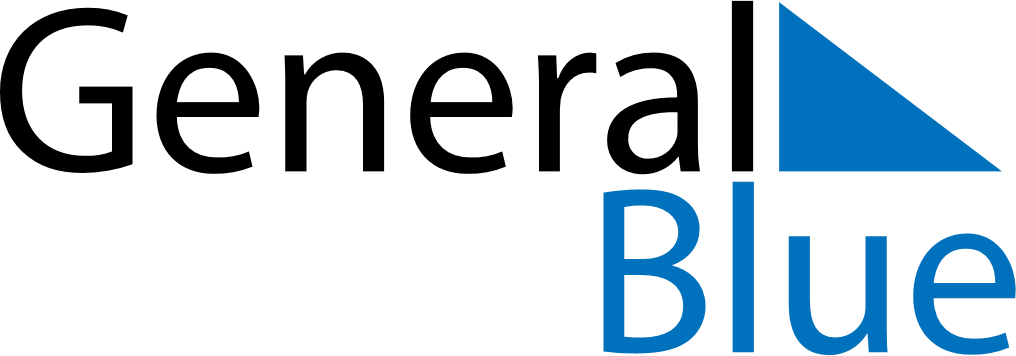 Meal PlannerJune 15, 2026 - June 21, 2026Meal PlannerJune 15, 2026 - June 21, 2026Meal PlannerJune 15, 2026 - June 21, 2026Meal PlannerJune 15, 2026 - June 21, 2026Meal PlannerJune 15, 2026 - June 21, 2026Meal PlannerJune 15, 2026 - June 21, 2026Meal PlannerJune 15, 2026 - June 21, 2026Meal PlannerJune 15, 2026 - June 21, 2026MondayJun 15TuesdayJun 16WednesdayJun 17ThursdayJun 18FridayJun 19SaturdayJun 20SundayJun 21BreakfastLunchDinner